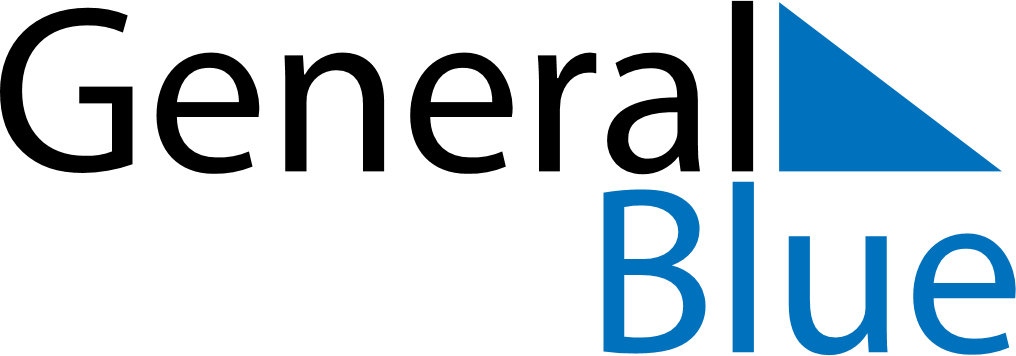 February 2025February 2025February 2025February 2025SloveniaSloveniaSloveniaSundayMondayTuesdayWednesdayThursdayFridayFridaySaturday123456778Prešeren Day, the Slovenian Cultural Holiday910111213141415161718192021212223242526272828